Приложение № 2к постановлению администрацииУсть-Кутского муниципального                                   образования(городского поселения) №_________от________2024г.СХЕМА РАСПОЛОЖЕНИЯ  ГРАНИЦ  ПУБЛИЧНОГО СЕРВИТУТАПлощадь испрашиваемого публичного сервитута в отношении неразграниченных земель расположенных в кадастровом квартале 38:18:040108 населенного пункта г. Усть-Кут,  10  кв. мПлощадь испрашиваемого публичного сервитута в отношении неразграниченных земель расположенных в кадастровом квартале 38:18:040108 населенного пункта г. Усть-Кут,  10  кв. мПлощадь испрашиваемого публичного сервитута в отношении неразграниченных земель расположенных в кадастровом квартале 38:18:040108 населенного пункта г. Усть-Кут,  10  кв. мОбозначение характерных точек границКоординаты, мКоординаты, мОбозначение характерных точек границXY123:Зона1(1)н1886397.644234959.08н2886398.084234959.98н3886397.184234960.41н4886396.744234959.51н1886397.644234959.08:Зона1(2)н5886386.754234924.31н6886382.164234926.28н7886384.124234930.87н8886385.044234930.48н9886383.474234926.80н10886387.154234925.23н5886386.754234924.31Система координат МСК-38, зона 4Система координат МСК-38, зона 4Система координат МСК-38, зона 4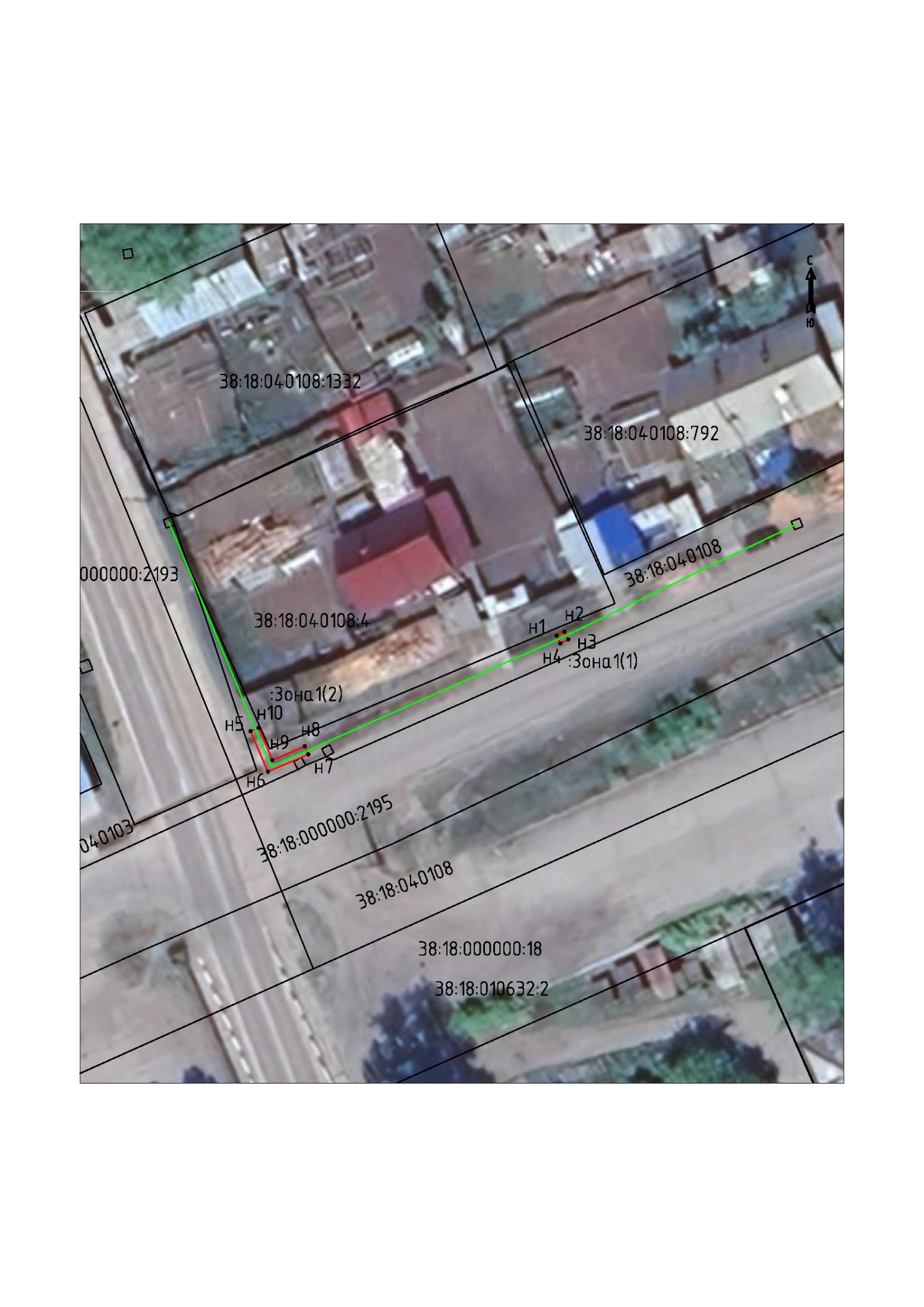 Масштаб 1:500Масштаб 1:500Условные обозначения:Условные обозначения::Зона1- обозначение образуемого публичного сервитута- образуемая граница публичного сервитута- планируемое размещение сооружения, объект электросетевого хозяйства- существующая часть границы, имеющаяся в ЕГРН, сведения о которой достаточны для определения ее местоположениян1- обозначение характерной точки образуемой границы публичного сервитута